2. Sonntag nach Weihnachten ‚C’            	     02.01.2022Nach fünf Jahren Amtszeit beendete Herr Tobias Huber am 31.12.2021 aus beruflichen und persönlichen Gründen sein Amt als Kindergartenverwalter der Kindertagesstätte St. Albert. Für seine Loyalität, sein Fachwissen, die gute Zusammenarbeit und sein Engagement danke ich ihm von ganzem Herzen und wünsche ihm für die Zukunft alles Gute, viel Gesundheit und Gottes Segen! Er wird weiterhin ein Mitglied unserer Kirchenverwaltung bleiben. Es freut mich, dass wir in der Person von Frau Andrea Wirsz, meiner Sekretärin für die Kitaangelegenheiten, eine Nachfolgerin gefunden haben, die die Einrichtung sehr gut kennt und in vielen Bereichen bereits gut eingearbeitet ist. Sie wird zum 01.01.2022 zusätzlich zu ihren bisherigen Aufgaben hauptamtlich die Verwaltung der Kita übernehmen. Ich wünsche ihr viel Glück und Erfolg bei der Bewältigung der neuen Aufgaben.Am Donnerstag, dem Fest der Erscheinung des Herrn -Dreikönig- laden wir 
- um 8.00 Uhr nach StG  zur hl. Messe mit Segnung von Wasser, Salz, Kreide und  Weihrauch;
- um 09.15 Uhr nach  StA  zum Festgottesdienst mit Segnung von Wasser, Salz, Kreide und  Weihrauch 
  mit Aussendung von den Sternsingern. 
- um 10.30 Uhr in StG zum Festgottesdienst mit Segnung von Wasser, Salz, Kreide und Weihrauch.Am Freitag feiern wir um 09.00 Uhr in StA Herz-Jesu-Messe und anschließend Herz-Jesu-Andacht. Wir beten um Priester- und Ordensberufungen. Die Kollekte ist für das Päpstliche Missionswerk für geistliche Berufe. Am Sonntag der Taufe des Herrn, 09. Januar 2022 findet um 16.30 Uhr in StG ein Familiengottesdienst statt. Eine Anmeldung ist notwendig über susanne.gaessler@bistum-augsburg.de. entfällt aus dem gegebenen Anlass der ökumenische Neujahrstreff.Wir wünschen Ihnen allen ein gutes und gesegnetes Jahr 2022!Bleiben Sie gesund!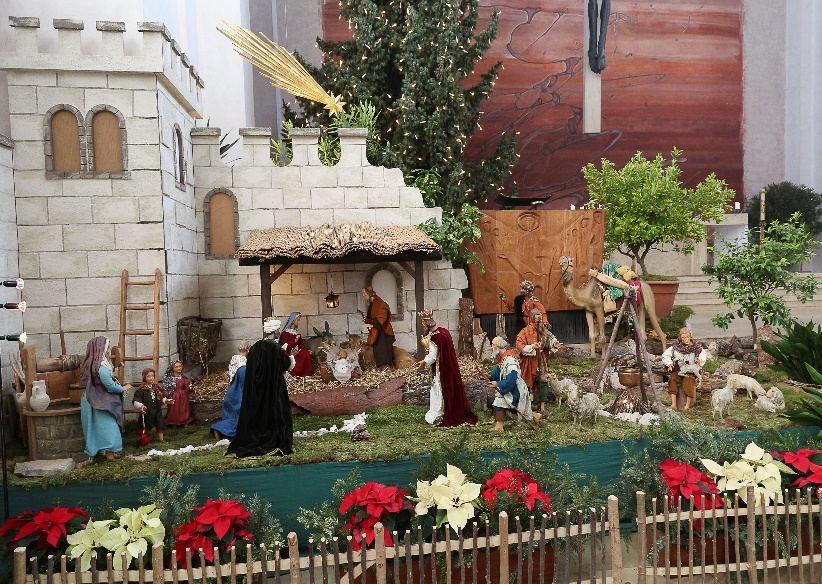 